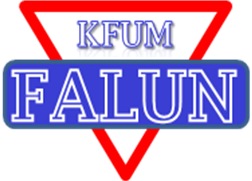 Extra årsmöte KFUM i Falun Datum: 2023-08-23Tid: 19.00Plats: Kansliet, Trotzgatan 32-34 i FalunNärvarande: Emma Nilsson, Morgan Karlsson, Peter Frid, Emma Limell, Erik Rosensten och Ida Leijon.Fastställande av röstlängd för mötetSamtliga närvarande är röstberättigade. Val av ordförande och sekreterare för mötetEmma Limell valdes till ordförande.Emma Nilsson valdes till sekreterare.Val av protokolljusterare och rösträknareIda Leijon och Peter Frid valdes till justerare och rösträknare.  Fråga om medlemmarna har kallats till årsmötet på rätt sätt och inom rätt tidJa, kallelse till mötet har skett på rätt sätt. Fastställande av dagordningDagordningen fastställdes.Förslag till stadgeändring och ev fastställande av nya stadgarMötet beslutar att godkänna och anta de nya stadgarna.  Mötet avslutasOrdförande Emma Limell avslutade mötet. Sekreterare			OrdförandeEmma Nilsson		Emma LimellProtokollet justeras Ida Leijon			Peter Frid